MozambiqueMozambiqueMozambiqueMozambiqueOctober 2025October 2025October 2025October 2025SundayMondayTuesdayWednesdayThursdayFridaySaturday1234Peace and Reconciliation Day5678910111213141516171819202122232425262728293031NOTES: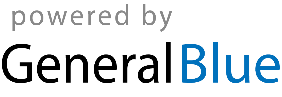 